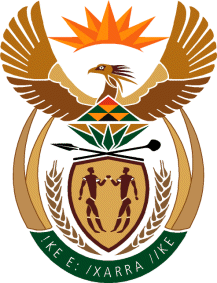 MINISTRY OF DEFENCE & MILITARY VETERANSNATIONAL ASSEMBLYQUESTION FOR WRITTEN REPLY684.	Mr S Esau (DA) to ask the Minister of Defence and Military Veterans:(1)	Did (a) her department or (b) any entity reporting to her participate in the Dialogue with the President: Unpacking of the SONA 2017 on Radical Economic Transformation Implementation event hosted at the Oyster Box Hotel in Umhlanga, Durban, on 25 February 2017; if so, what amount was spent in each case;(2)	did (a) her department or (b) any entity reporting to her participate in the auction of the (i) souvenirs or (ii) personal belongings of the President of the Republic, Mr Jacob G Zuma; if so, (aa) which items were purchased and (bb) at what cost, in each case?								NW743ERESPONSE:1 and 2.	NO, neither the Minister of Defence and Military Veterans, nor her departments and all entities reporting to her participated in both events.